BEWERBUNG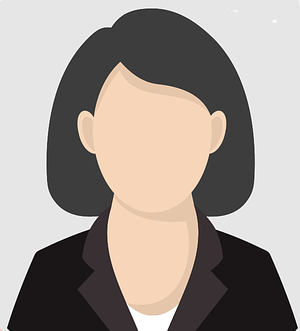 [Vorname] [Nachname] 
[Strasse] [Hausnummer][PLZ] [Ort] Tel: 	[Rufnummer Fixnet]Mobile: 	[Rufnummer Mobile]E-Mail: 	[Mail-Adresse]